Reef Trust Partnership 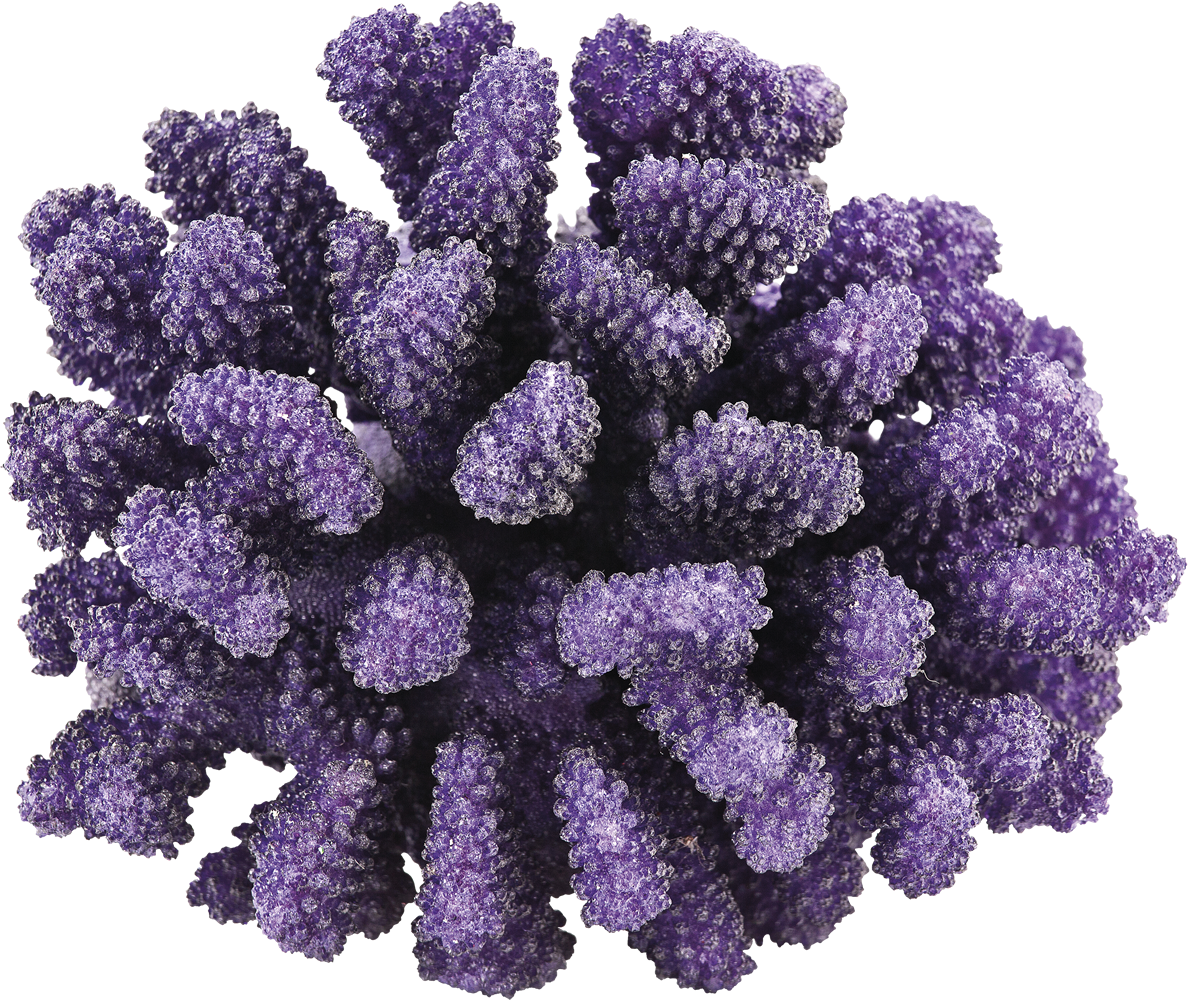 Technical Panel and Technical Advisory GroupWater Quality ProgramExpression of Interest Application FormIssued Tuesday 13 October 2020Applicant Details*please insert more technical advisor here if required.Expression of Interest APPLICANT EXPERIENCE Provide separate capability statements for each individual advisor to be considered for the technical advisory panel. Capability statements should be a maximum of 2 pages and clearly identify relevant experience.SCHEDULE OF RATESIndicate the estimated costs per applicant in accordance with the following table:Eligibility and Assessment Criteria ELIGIBILITY Criteria The applicant should state whether the application complies with the following eligibility criteria and provide a brief explanation.Applicant ComplianceCONFLICT OF INTEREST DECLARATIONThe following information is disclosed for the purposes of this Application. The Applicant must provide details of any actual, perceived or potential conflicts of interest that exist or may arise in connection with the provision of technical services. Successful candidates will be required to execute a conflict declaration upon contracting.If there is nothing to declare, the Applicant must insert “None” in the space below.DECLARATION IN RELATION TO KEY PERSONNELApplicant ExecutionThe Applicant:acknowledges that the information provided by Great Barrier Reef Foundation was provided for the convenience of Applicants, and that the Great Barrier Reef Foundation will not be liable for any information provided or for any errors or omissions form such information.ensures that all the information contained in the Applicant’s offer is complete, accurate, up to date and not misleading in any way.agrees to contact Great Barrier Reef Foundation immediately if any information provided in this application changes or is incorrect.consents that information provided in this application may be provided to Great Barrier Reef Foundation’s project partners, including Australian and Queensland Government agencies.represents that the signatories below are authorised to execute this Application Form on behalf of the Applicant.ApplicantLegal entityApplicantBusiness nameApplicantABNApplicantACNApplicantLegal status Individual	 Company Partnership	 Overseas Incorporated Company Trust	 Other – please specify  ApplicantRegistered for GST Yes	 NoStreet addressPostal addressWebsiteContact Officer for this applicationNameContact Officer for this applicationPositionContact Officer for this applicationEmailContact Officer for this applicationTelephoneStatistical information about the applicant organisation Government organisation / Statutory Authority Not-for-profit organisation Indigenous organisation (Comprising a minimum of 50% ownership by Aboriginal and/or Torres Strait Islander people(s)) Other Government organisation / Statutory Authority Not-for-profit organisation Indigenous organisation (Comprising a minimum of 50% ownership by Aboriginal and/or Torres Strait Islander people(s)) OtherTechnical advisor 1 NameTechnical advisor 1 PositionTechnical advisor 1 EmailTechnical advisor 1 TelephoneTechnical advisor 2NameTechnical advisor 2PositionTechnical advisor 2EmailTechnical advisor 2TelephoneTechnical advisor 3 NameTechnical advisor 3 PositionTechnical advisor 3 EmailTechnical advisor 3 TelephoneApplicantHourly/daily rate ($)Technical advisor 1$Technical advisor 2 $Technical advisor 3 $INSERTEligibility CriteriaYes/No and explanationApplicant is operating in Australia and has an Australian Business Number (ABN)Applicant’s confirmation that all actual, perceived or potential conflicts of interest relating to the project have been declaredApplicant holds, or is willing to hold, the required insurances. The following insurance types may be expected:Workers compensationPublic Liability (minimum required: $20,000,000 per occurrence)Professional Indemnity (amount to be determined at a later date)Motor Vehicles and Plant and Equipment Insurance (if applicable)In submitting this Application, the Applicant acknowledges and warrants that to the best of their knowledge and belief, and subject to any disclosures detailed below:no family, business or pecuniary relationships exist between the Applicant and GBRF;neither the Applicant not its officers, employees, contractors or family members have:engaged in any unethical behaviour or sought and/or obtained an unfair advantage; orreceived or will receive any pecuniary in in-kind advantage from any other Applicant.In relation to this Application process:no officer, employee, contractor or family member associated with the Applicant is or has been engaged by GBRF in a position or role that in any way related to the Application;no officer, employee, contractor or family members associated with GBRF has been offered any benefit or inducement associated with this Application, including any offer relating to employment; andother than specified below, neither the Applicant nor any of its officers, employees, contractors or family members have or are likely to have any Conflict of Interest.The Applicant further undertakes to immediately notify GBRF in writing if any warranty contained in this Application Form becomes, or may become, incorrect.ConfirmationNot a person who is an undischarged bankrupt YesNot a person who has in operation a composition, deed or arrangement with his or her creditors under the law relating to bankruptcy YesNot a person who has suffered final judgement for a debt and the judgement has not been satisfied YesNot a person who has been convicted of an offence within the meaning of paragraph 85ZM(1) of the Crimes Act 1914 (Cth) Part VIIC YesNot a person who is or was a Director or occupied an influential position in the management or financial administration of an organisation that has failed to comply with the grant requirements or obligations owed to the Commonwealth.  YesDate: 		EXECUTED for and on behalf of:Name of Applicantby its authorised representative, in the presence of:Signature of witnessName of witness (block letters)))))))))))))Signature of authorised representativeBy executing this offer the signatory warrants that the signatory is duly authorised to submit this offer on behalf of the applicant Name of authorised representative (block letters)Position of authorised representative